	1. KUŽELKÁŘSKÁ LIGA DOROSTU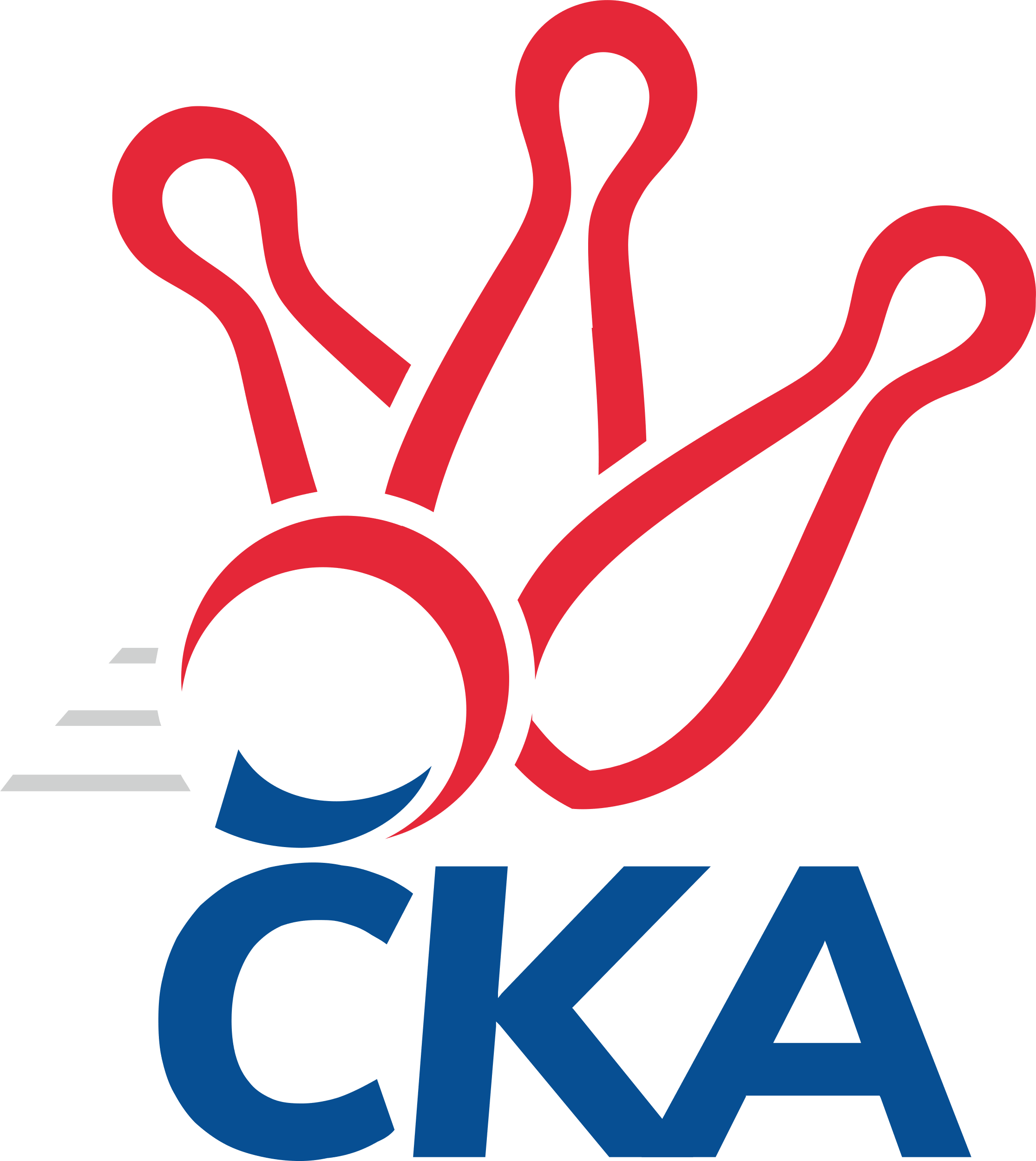 Č. 14Ročník 2022/2023	5.3.2023Nejlepšího výkonu v tomto kole: 1652 dosáhlo družstvo: TJ Sokol Kdyně1.KLD A 2022/2023Výsledky 14. kolaSouhrnný přehled výsledků:TJ Slavoj Plzeň	- TJ Sokol Duchcov	0:2	1412:1586		5.3.CB Dobřany	- TJ Teplice Letná	2:0	1601:1572		5.3.TJ Jiskra Hazlov 	- TJ Sokol Kdyně	0:2	1627:1652		5.3.Tabulka družstev:	1.	CB Dobřany	12	8	0	4	16 : 8 	 	 1578	16	2.	TJ Sokol Kdyně	12	8	0	4	16 : 8 	 	 1572	16	3.	TJ Jiskra Hazlov	12	7	1	4	15 : 9 	 	 1609	15	4.	Kuželky Aš	12	6	1	5	13 : 11 	 	 1594	13	5.	TJ Sokol Duchcov	12	6	0	6	12 : 12 	 	 1603	12	6.	TJ Teplice Letná	12	6	0	6	12 : 12 	 	 1561	12	7.	TJ Slavoj Plzeň	12	0	0	12	0 : 24 	 	 1440	0Podrobné výsledky kola:	 TJ Slavoj Plzeň	1412	0:2	1586	TJ Sokol Duchcov	Natálie Bajerová	117 	 110 	 115 	106	448 	  	 533 	 132	148 	 128	125	Nela Šuterová	Matyáš Luhan	119 	 113 	 87 	110	429 	  	 473 	 107	104 	 136	126	Leona Radová	Michal Drugda	147 	 115 	 138 	135	535 	  	 580 	 152	162 	 138	128	David Horákrozhodčí: Karel BokNejlepší výkon utkání: 580 - David Horák	 CB Dobřany	1601	2:0	1572	TJ Teplice Letná	Anežka Blechová	128 	 121 	 123 	122	494 	  	 547 	 131	133 	 131	152	Vojtěch Filip	Lada Hessová	121 	 147 	 130 	146	544 	  	 514 	 125	138 	 137	114	Martin Lukeš	Josef Fišer nejml.	154 	 138 	 122 	149	563 	  	 511 	 130	115 	 127	139	Tomáš Rabasrozhodčí: Milan VrabecNejlepší výkon utkání: 563 - Josef Fišer nejml.	 TJ Jiskra Hazlov 	1627	0:2	1652	TJ Sokol Kdyně	Dominik Wittwar	138 	 153 	 135 	130	556 	  	 520 	 128	134 	 137	121	Matěj Chlubna	Filip Střeska	134 	 124 	 131 	139	528 	  	 456 	 123	132 	 97	104	Matylda Vágnerová	Milan Fanta	139 	 138 	 126 	140	543 	  	 616 	 141	161 	 178	136	Tomáš Benda	Vendula Suchánková	131 	 131 	 113 	127	502 	  	 516 	 130	143 	 115	128	Anna Löffelmannovározhodčí: Michael WittwarNejlepší výkon utkání: 616 - Tomáš BendaPořadí jednotlivců:	jméno hráče	družstvo	celkem	plné	dorážka	chyby	poměr kuž.	Maximum	1.	Nela Šuterová 	TJ Sokol Duchcov	556.31	371.1	185.2	4.4	7/7	(588)	2.	Josef Fišer  nejml.	CB Dobřany	553.87	369.7	184.1	2.6	6/7	(614)	3.	Tomáš Benda 	TJ Sokol Kdyně	550.21	360.3	189.9	4.0	7/7	(616)	4.	Vít Veselý 	Kuželky Aš	545.54	366.5	179.0	4.8	7/7	(587)	5.	David Horák 	TJ Sokol Duchcov	543.35	371.8	171.6	6.6	5/7	(580)	6.	Anna Löffelmannová 	TJ Sokol Kdyně	542.87	365.0	177.9	5.9	5/7	(579)	7.	Markéta Kopčíková 	Kuželky Aš	539.37	355.8	183.6	4.7	5/7	(579)	8.	Milan Fanta 	TJ Jiskra Hazlov 	534.86	363.3	171.5	8.5	7/7	(579)	9.	Dominik Wittwar 	TJ Jiskra Hazlov 	534.45	367.9	166.5	8.5	7/7	(573)	10.	Filip Střeska 	TJ Jiskra Hazlov 	534.17	363.2	171.0	7.5	7/7	(578)	11.	Vojtěch Filip 	TJ Teplice Letná	526.48	359.2	167.3	9.1	7/7	(554)	12.	Tomáš Rabas 	TJ Teplice Letná	526.45	359.1	167.4	9.5	7/7	(570)	13.	Radek Duhai 	Kuželky Aš	517.29	354.3	163.0	7.3	7/7	(555)	14.	Milan Šimek 	CB Dobřany	515.91	354.7	161.2	9.3	7/7	(624)	15.	Lada Hessová 	CB Dobřany	514.46	354.0	160.5	8.2	7/7	(562)	16.	Martin Lukeš 	TJ Teplice Letná	508.05	349.4	158.6	8.5	7/7	(570)	17.	Matěj Chlubna 	TJ Sokol Kdyně	501.83	350.1	151.7	8.9	7/7	(538)	18.	Michal Drugda 	TJ Slavoj Plzeň	500.71	357.9	142.8	10.4	6/7	(535)	19.	Jáchym Kaas 	TJ Slavoj Plzeň	498.77	343.4	155.3	11.4	7/7	(549)	20.	Dominik Kopčík 	Kuželky Aš	498.60	344.1	154.5	11.7	6/7	(574)	21.	Vendula Suchánková 	TJ Jiskra Hazlov 	493.38	344.2	149.2	13.1	7/7	(536)	22.	Matylda Vágnerová 	TJ Sokol Kdyně	460.76	339.4	121.4	15.2	5/7	(504)	23.	Natálie Bajerová 	TJ Slavoj Plzeň	403.31	299.9	103.4	22.9	7/7	(468)		Alice Tauerová 	TJ Sokol Duchcov	537.50	361.3	176.2	7.8	3/7	(606)		Kateřina Holubová 	TJ Sokol Duchcov	521.19	351.6	169.6	5.9	4/7	(555)		Monika Radová 	TJ Sokol Duchcov	510.50	354.3	156.3	11.0	2/7	(540)		Nikola Stehlíková 	Kuželky Aš	503.33	353.0	150.3	8.7	3/7	(512)		Anežka Blechová 	CB Dobřany	501.38	351.4	149.9	13.1	4/7	(528)		Jan Štulc 	CB Dobřany	498.25	347.4	150.9	9.8	4/7	(536)		Kryštof Majner 	TJ Slavoj Plzeň	491.17	340.0	151.2	11.8	3/7	(505)		Adam Kožmín 	TJ Teplice Letná	490.00	346.0	144.0	11.0	1/7	(490)		Vojtěch Mazák 	Kuželky Aš	477.00	332.0	145.0	16.0	1/7	(477)		Kryštof Rusek 	TJ Teplice Letná	470.67	333.3	137.3	13.7	2/7	(482)		Tereza Jíšková 	TJ Sokol Duchcov	454.50	323.5	131.0	16.8	2/7	(502)		Tereza Harazinová 	TJ Jiskra Hazlov 	451.00	317.0	134.0	13.0	1/7	(451)		Leona Radová 	TJ Sokol Duchcov	448.75	318.5	130.3	10.1	4/7	(537)		Vanda Vágnerová 	TJ Sokol Kdyně	439.33	316.0	123.3	17.7	3/7	(461)		Tadeáš Vambera 	TJ Slavoj Plzeň	430.22	316.2	114.0	19.8	3/7	(451)		Matyáš Luhan 	TJ Slavoj Plzeň	429.00	310.0	119.0	19.0	1/7	(429)		Karel Stehlík 	Kuželky Aš	415.00	307.0	108.0	16.0	1/7	(415)		Matyáš Vambera 	TJ Slavoj Plzeň	413.50	301.5	112.0	24.5	2/7	(460)Sportovně technické informace:Semifinále 25. a 26. 3. 2023• sk. A+C – Kuželna TJ Slavoj Plzeň, Třebízského 270/12, Plzeň• sk. B+D – Kuželna KK Slovan Rosice, Tyršova 1181, RosiceTermín finále 15. a 16. 4. 2023• Kuželna TJ Spartak Přerov, Kopaniny 4, PřerovNadstavbová část bude upravena samostatným rozpisem, který bude zveřejněn ihned po jeho vytvoření. Prezence všech účastníků semifinálových turnajů je stanovena na 13:30.Starty náhradníků:registrační číslo	jméno a příjmení 	datum startu 	družstvo	číslo startu26256	Vendula Suchánková	05.03.2023	TJ Jiskra Hazlov 	4x26884	Natálie Bajerová	05.03.2023	TJ Slavoj Plzeň	3x
Hráči dopsaní na soupisku:registrační číslo	jméno a příjmení 	datum startu 	družstvo	27133	Matyáš Luhan	05.03.2023	TJ Slavoj Plzeň	Nejlepší šestka kola - absolutněNejlepší šestka kola - absolutněNejlepší šestka kola - absolutněNejlepší šestka kola - absolutněNejlepší šestka kola - dle průměru kuželenNejlepší šestka kola - dle průměru kuželenNejlepší šestka kola - dle průměru kuželenNejlepší šestka kola - dle průměru kuželenNejlepší šestka kola - dle průměru kuželenPočetJménoNázev týmuVýkonPočetJménoNázev týmuPrůměr (%)Výkon6xTomáš BendaKdyně6167xTomáš BendaKdyně120.846163xDavid HorákDuchcov 5803xDavid HorákDuchcov 120.615809xJosef Fišer nejml.CB Dobřany5631xMichal DrugdaSlavoj Plzeň111.255356xDominik WittwarHazlov 5569xNela ŠuterováDuchcov 110.835333xVojtěch FilipTeplice5476xDominik WittwarHazlov 109.075563xLada HessováCB Dobřany5446xMilan FantaHazlov 106.52543